P R O G R A Mutroška sredstava    Vlade Bosansko-podrinjskog kantona Goražde ”Program za ublažavanje negativnih posljedica uzrokovanih stanjem nesreće“( sa ekonomskog koda 614500 - „Subvencije poduzetništvu i obrtu, privatnim preduzećima i podzetnicima COVID –Zakon o ublažavanju posljedica pandemije“, utvrđenih u budžetu Vlade Bosansko-podrinjskog kantona Goražde)Juni 2020.U skladu sa Budžetom Vlade Bosansko-podirnjskog kantona Goražde, Zakona o ministarstvima i drugim tijelima Kantonalne uprave Bosansko – podrinjskog kantona Goražde (“Službene novine Bosansko-podrinjskog kantona Goražde“,br.9/13 i 13/13), Zakona o ublažavanju negativnih posljedica uzrokovanih stanjem nesreće (Sl.novine BPK Goražde, broj: 05/20) i Odluke o izmjenama i dopunama budžeta BPK Goražde,broj:01-11-301/20 od 19.05.2020.godine, Vlada Bosansko-podrinjskog kantona Goražde, donosi:P R O G R A Mutroška sredstava Vlade Bosansko-podrinjskog kantona Goraždesa ekonomskog koda 614500 -„Subvencije poduzetništvu i obrtu, privatnim preduzećima i poduzetnicima COVID –Zakon o ublažavanju posljedica pandemije“NAZIV PROGRAMANaziv Programa je  ”Program za ublažavanje negativnih posljedica uzrokovanih stanjem nesreće“, sa ekonomskog koda 614500 - „Subvencije poduzetništvu i obrtu, privatnim preduzećima i podzetnicima COVID –Zakon o ublažavanju posljedica pandemije“, utvrđenih u budžetu Vlade BPK Goražde. PODACI O PROGRAMU Period realizacije Programa: april–juli 2020.godine Budžetska pozicija: Subvencije poduzetništvu i obrtu,privatnim preduzećima i podzetnicima                                     COVID –Zakon o ublažavanju posljedica pandemije Ukupan iznos : 640.000 KMEkonomski kod: 614500  Vlade BPK GoraždeOdgovorna osoba: Aida Obuća Pozicija odgovorne osobe: PremijerKontakt osoba za Program: Hadžiomerović Melida i Almas PitaKontakt telefon: 038-228-640 Kontakt e-mail: mpbk-melida.hadziomerovic@bpkg.gov.ba2. SVRHA I OPIS PROGRAMA2.1 Svrha Programa ”Program za ublažavanje negativnih posljedica uzrokovanih stanjem nesreće“usklađen je sa Zakonom o ublažavanju negativnih posljedica uzrokovanih stanjem nesreće (Sl.novine BPK Goražde, broj: 05/20), Zakonom o izvršenju Budžeta Bosansko-podrinjskog kantona Goražde za 2020. godinu („Službene novine Bosansko-podrinjskog kantona Goražde“, broj: 15/19) i Odlukom o izmjenama i dopunama budžeta BPK Goražde za 2020.godinu (Sl.novine BPK Goražde ,broj 05/20). Svrha programa je stavljanje u funkciju novčanih sredstava kao pomoći dodijeljene u vidu subvencije za prevazilaženje posljedica nastalih kao rezultat pandemije korona virusa. 2.2 Opis ProgramaProgram utroška je provedbeni akt Vlade Bosansko-podrinjskog kantona Goražde koji osigurava da se planirana sredstva Budžeta Bosansko-podrinjskog kantona Goražde koriste na transparentan, specifičan i mjerljiv način u vremenski određenom periodu sa namjerom/svrhom da se subvencionira isplata do visine  jedne minimalne neto plaće za mjesece april, maj i juni 2020.godine svim privrednim subjektima, odnosno korisnicima subvencije iz člana 3. Tačka a) Zakona o o ublažavanju negativnih posljedica uzrokovanih stanjem nesreće (Sl.novine BPK Goražde, broj: 05/20), koji su redovno isplatili plaće, poreze i doprinose zaključno sa februarom 2020.godine i koji nisu otpuštali radnike u prethodno navedenom periodu, a koji su obuhvaćeni naredbama Federalnog odnosno Kantonalnog štaba civilne zaštite o obustavljanju rada zbog pojave koronavirusa (COVID 19). Naime, Vlada Federacije BiH je svojom Odlukom broj:408/2020 od 16.03.2020.godine proglasila nesreću na području Federacije BiH uzrokovanu pojavom koronavirusa (COVID 19) pa, s toga, resorno ministarstvo ovim programom nastoji pružiti pomoć privrednim društvima  u cilju očuvanja djelatnosti i zadržavanja postojećeg broja uposlenih radnika. Program utroška sredstava sa ekonomskog koda 614500 - „Subvencije poduzetništvu i obrtu, privatnim preduzećima i podzetnicima COVID–Zakon o ublažavanju posljedica pandemije“ Vlade Bosansko-podrinjskog kantona Goražde za 2020. godinu (u daljem tekstu Program), definiše bitne elemente za dobijanje saglasnosti za Program od strane Vlade Bosansko-podrinjskog kantona Goražde, kao što su Cilj Programa, kriteriji za raspodjelu sredstava, potrebna sredstva, korisnici sredstava, potreban broj radnika te procjena nepredviđenih rashoda i izdataka. 3. CILJ PROGRAMA Cilj Programa jeste stavljanje u funkciju novčanih sredstava kao pomoći dodijeljene u vidu subvencije za prevazilaženje posljedica nastalih kao rezultat pandemije korona virusa, do visine  minimalne neto plaće za mjesece april, maj i juni 2020.godine obrtnicima, privatnim preduzećima i poduzetnicima, kojima je Naredbom Federalnog ili Kantonalnog Štaba civilne zaštite, zabranjeno obavljanje djelatnosti zbog koronavirusa i koji su uredno isplaćivali plaće i doprinose zaključno sa februarom 2020. godine i koji su zadržali postojeći broj uposlenih radnika.Ovo se odnosi na privredne subjekte odnosno korisnike iz ćlana 3.,tačka a) Zakona o ublažavanju negativnih posljedica uzrokovanih stanjem nesreće, koja imaju sjedište na području BPK Goražde, koji su izmirili svoje porezne obaveze kao i obaveze isplate plaća i doprinosa zaključno sa februarom 2020.godine, te da su zadržali broj prijavljenih radnika na dan 29.02.2020.godine, osim onih radnika kojima je  istekao ugovor o radu i/ili koji su sporazumno prekinuli radni odnos.U slučaju da Vlada BPK Goražde predloži aranžman sa nekom poslovnom bankom koji bi se odnosio na sufinansiranje kamata za korisnike,ovim programom, odnosno njegovim izmjenama i dopunama bi se detaljnije utvrdila procedura uspostavljanja kreditne linije a sve u skladu sa odredbama člana 7.stav.4.Zakona o ublažavanuju negativnih posljedica uzrokovanih stanjem nesreće.  4. POTREBNA SREDSTVA ZA PROVOĐENJE PROGRAMA Potrebna sredstva za provođenje ovog Programa, planirana su Odlukom o izmjenama i dopunama Budžeta Bosansko-podrinjskog kantona Goražde za 2020.godinu („Službene novine Bosansko-podrinjskog kantona Goražde“, broj: 05/20), na ekonomskom kodu 614500– Subvencije  poduzetništvu i obrtu, privatnim preduzećima i poduzetnicima COVID-Zakon o ublažavanju posljedica pandemije, Vlade BPK Goražde u iznosu do 300.000 KM, dok će utrošak preostalog iznosa od 340.000 KM naknadno utvrditi izmjenama i dopunama  programa. 5. KRITERIJI ZA RASPODJELU SREDSTAVA5.1. Način raspodjele sredstava Postupak dodjele subvencije vrši Ministarstvo za privredu Bosansko-podrinjskog kantona Goražde po prethodno utvrđenim procedurama, a konačnu odluku o korisnicima subvencije i visini iste na prijedlog Ministarstva za privredu donosi Vlada Bosansko-podrinjskog kantona Goražde, što je propisano članopm 9. Zakona  o ublažavanju negativnih posljedica uzrokovanih stanjem nesreće (Sl.novine BPK Goražde, broj: 05/20),.Raspodjela sredstava vrši se dodjelom subvencije za svrhe predviđene poglavljem 3. Programa. Subvencija se može dodijeliti samo jednom, a u skladu sa procedurama predviđenim Programom. Raspodjela sredstava vršiće se na osnovu odobrenih zahtjeva za sredstvima u skladu sa ciljem Programa. Konačnu saglasnost na spisak korisnika sredstava subvencije iz ovog Programa daje Vlada Bosansko-podrinjskog kantona Goražde. Sredstva iz ovog Programa dodjeljivaće se za isplatu do visine minimalne neto plaće za mjesece april, maj i juni 2020.godine uposlenim u privrednim subjektima koji ispunjavaju opće i posebne uslove Programa. Ukoliko privredna drušrtva imaju više poslovnih jedinica dužni su doostaviti dokaze o broju uposlenih radnika u poslovnim jedniciama u kojima je Naredbama štabova civilne zaštite privremeno obustavljen rad.5.2. Kriteriji za raspodjeluSredstva iz budžeta će se dodjeljivati korisnicima koji ispunjavaju opće i posebne uslove Programa. Za ocjenjivanje doprinosa ostvarivanja ciljeva Programa primjenjivat će se dva eliminatorna kriterija i to: 1. Ispunjavanje općih uslova za učestvovanje u Programu. 2. Ispunjavanje posebnih uslova za učestvovanje u Programu. Rangiranje aplikacija neće se vršiti jer je Programom jasno definisano da će se vršiti isplata do visine minimalne neto plaće za mjesec april 2020.godine uposlenim u privrednim društvima koji ispunjavaju opće i posebne uslove Programa, a visina državne pomoći će biti ista za sve privredne subjekte koji ispunjavaju uslove predviđene Programom. 5.3. Opći uslovi za učestvovanje u Programu U implementaciji Programa primjenjivaće se restriktivne procedure koje omogućavaju ravnopravno učestvovanje u Programu svim privrednim subjektima koji spadaju u jednu od sljedećih kategorija: Da imaju rješenje o registraciji za obrt i srodne djelatnostiDa su registrovani kao privredna društvaPrivredni subjekti koji su prethodno navedeni pod a) i b) obavezni su ispunjavati i sljedeće opće uslove:Da imaju sjedište na području kantona, što se dokazuje ovjerenom kopijom izvoda iz sudskog registra za pravne osobe,odnosno Rješenje o obavljanju djelatnosti izdato od strane nadležnog općinskog organa.Da je porezni obveznik zaključno sa februarom 2020.godine obračunao i isplatio plaće sa pripadajućim porezima i doprinosima, što dokazuje uvjerenjem nadležne Porezne uprave ili  da ima izmirene obaveze na osnovu sporazuma sa nadležnom Poreznom upravom o izmirenju duga, kao i oni na koje se odnose federalni propisi o finansijskoj konsolidaciji.Da je zadržan broj prijavljenih radnika na dan 29.02.2020.godine,osim onih radnika kojima je istekao ugovor o radu i /ili koji su sporazumno prekinuli radni odnos. 5.4. Posebni uslovi za učestvovanje u ProgramuU implementaciji Programa, pored općih, primjenjivaće se i posebni uslovi za učestvovanje u Programu i to:1. Da spadaju u kategoriju a. i b.privrednih subjekata kojima je općim uslovima omogućeno učestvovanje u Programu. 2. Da su registrovani za obrt i srodnu djelatnost  ili kao privredna društva.3. Da im je sjedište na prostoru Bosansko-podrinjskog kantona Goražde. 4. Da im je Naredbom Federalnog ili Kantonalnog  Štaba civilne zaštite privremeno obustavljeno pružanje usluga i obavljanje djelatnosti. 5.5. Podnošenje zahtjeva za sredstvima Zahtjevi za sredstvima dostavljaju se nakon objavljivanja javnog poziva, koji se raspisuje u skladu sa procedurama predviđenim Programom. Aplicira se na obrascima koje je predložilo Ministarstvo za privredu,  a usvojila Vlada Bosansko-podrinjskog kantona Goražde. Pravilno popunjavanje propisane forme omogućava da se svi aspekti zahtjeva za sredstvima objektivno selektiraju i procjene i isti ne mogu biti pisani rukom jer će biti automatski odbijeni. Svi prijedlozi zahtjeva biće predloženi za dodjelu državne pomoći ako ispunjavaju opće i posebne uslove Programa. 5.6. Procedure apliciranja zahtjeva za sredstvima5.6.1. AplikantiPrivredni subjekti koji ispunjavaju opće i posebne uslove za učestvovanje u Programu i koji u propisanoj formi dostave zahtjev za sredstvima imaju status aplikanta. Javni poziv se raspisuje po dobivanju saglasnosti na Program od strane Vlade Bosansko-podrinjskog kantona Goražde. Javni poziv se objavljuje na web stranici Vlade Bosansko-podrinjskog kantona Goražde i u jednom ili više elektronskih medija. 5.6.2. Podnošenje zahtjeva za sredstvima Podnošenje zahtjeva za sredstvima predviđeno je u  Programu po objavljivanju javnog poziva. Zahtjev za sredstvima aplikant podnosi u propisanoj aplikacionoj formi za zahtjeve. Aplikant može dostaviti zahtjev za sredstvima nakon objavljivanja javnog poziva. Zahtjev za sredstvima koji je podnešen od aplikanta obavezno mora biti usklađen sa prioritetima i finansijskim kriterijima koji su definisani u Programu. Zahtjevi koji ne ispunjavaju formu obaveznog sadržaja, odnosno zahtjevi koji nisu usklađeni sa prioritetima i finansijskim kriterijima i zahtjevi koji su pisani rukom u administrativnoj provjeri će biti odbačeni kao neprihvatljivi za finansiranje. 5.6.3. Finansiranje zahtjeva za sredstvima Iznos subvencije koji će biti dodijeljen po zahtjevu je do visine  minimalne neto plaće za mjesece april, maj i juni 2020.godine za sve uposlene radnike u privrednim subjektima koji ispunjavaju opće i posebne uslove Programa. 5.6.4. Otvaranje aplikacija i administrativna provjera Otvaranje aplikacija i administrativna provjera zahtjeva za sredstvima se provodi odmah po zatvaranju Javnog poziva. Administrativna provjera se provodi u cilju utvrđivanja da li privredni subjekti  koji su dostavili aplikacije ispunjavaju uslove za dobivanje statusa aplikanta u skladu da odredbama ovog Programa. Administrativnu provjeru vrši komisija Ministarstva za privredu Bosansko-podrinjskog kantona Goražde. Administrativnom provjerom se utvrđuje: - da li je aplikacija dostavljena u roku i na način predviđen Programom, - da li su dostavljeni svi prilozi na način predviđen Programom, - da li aplikant ispunjava opće uslove za učestvovanje u Programu, - da li aplikant ispunjava posebne uslove za kandidovanje zahtjeva za sredstvima, - da li je aplikacija potpuna i ispravno popunjena u skladu sa propisanom formom, Aplikacije pisane rukom će biti automatski odbijene. 5.6.5. Evaluacija dostavljenih zahtjeva Evaluacija aplikacija neće se vršiti jer je Programom jasno definisano da će se vršiti isplata plaće visine do iznosa minimalne neto plaće za mjesec april 2020.godine svim uposlenim u privrednim društvima koji ispunjavaju opće i posebne uslove Programa. Visina državne pomoći će biti ista za sve uposlene navedene u aplikaciji privrednih društava koji ispunjavaju uslove predviđene Programom. 5.6.7. Procedure odobravanja zahtjeva za sredstvima Zahtjeve za sredstvima koji ispunjavaju opće i posebne uslove predviđene Programom, Ministarstvo za privredu Bosansko-podrinjskog kantona Goražde predlaže Vladi Bosansko-podrinjskog kantona Goražde da u skladu sa Zakonom o izvršenju Budžeta, Zakonom o ublažavanju negativnih posljedica uzrokovanih stanjem nesreće i Odlukom o izmjenama i dopunama budžeta BPK Goražde za 2020.godinu, donese Odluku o odobravanju novčanih sredstava iz Budžeta Vlade Bosansko-podrinjskog kantona Goražde – ekonomski kod 614 500– Subvencije poduzetništvu i obrtu, privatnim preduzećima i poduzetnicima –COVID –Zakon o uzblažavanju posljedica pandemije. Nakon prihvatanja prijedloga odluke od strane Vlade Bosansko-podrinjskog kantona Goražde, pristupa se zaključivanju  Ugovora sa privrednim subjektima o dodjeli finansijskih sredstava.  Ugovorom će se definisati način implementacije sredstava, obaveze korisnika sredstava i Vlade Bosansko-podrinjskog kantona Goražde. ??? Nakon prihvatanja prijedloga Odluke o odobravanju zahtjeva za isplatom sredstava od strane Vlade Bosansko-podrinjskog kantona Goražde i zaključivanja ugovora, zahtjev je odobren i Vlada Bosansko-podrinjskog kantona Goražde dostavlja zahtjev za plaćanje Ministarstvu za finansije. 6. KORISNICI SREDSTAVA Korisnici sredstava su pravni subjekti koji ispunjavaju opće i posebne uslove Programa. 6.1.Prioritetne aktivnosti Prioritetne aktivnosti za učestvovanje u Programu su da u vrijeme trajanja i proglašenja nesreće uzrokovane pojavom koronavirusa (COVID 19), privredni subjekti očuvaju postojeću djelatnost i zadrže uposlene radnike. 7. POTREBAN BROJ RADNIKA ZA PROVOĐENJE PROGRAMA I MONITORING a) Potreban broj radnika za provođenje Programa Za provođenje Programa su nadležni zaposleni u Ministarstvu za privredu Bosansko-podrinjskog kantona Goražde. b) Monitoring implementacije i provođenja Programa Monitoring se provodi sa ciljem utvrđivanja da li se implementacija podržanih aktivnosti provodi u skladu sa potpisanim ugovorima i u skladu sa odredbama ovog Programa. Inspekcijski nadzor zakonitosti, blagovremenosti i namjenskog korištenja sredstava obavlja nadležna budžetska inspekcija.8. PROCJENA NEPREDVIĐENIH RASHODA I RIZIKA Programom nisu definisani nepredviđeni rashodi i rizici jer će se prilikom apliciranja morati dostaviti dokazi kojima se ispunjavaju opći i posebni ciljevi Programa. Broj: 03-__________________/20                                                                                                                       P R E M I J E R Goražde, _______________.2020.godine                                                                                                                                                                                                                                                                                                                                                                             Aida ObućaBosna i Hercegovina                      Federacija Bosne i HercegovineBosansko–podrinjski kanton GoraždeVLADA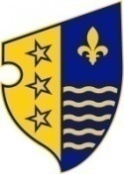 Бocнa и ХepцeгoвинaФeдeрaциja Бocнe и ХepцeгoвинeБocaнcкo-пoдрињcки кaнтoн ГораждеVLADA